Appendix 3 - Supporting InformationDigging their own macroevolutionary grave: Fossoriality as an evolutionary dead-end in snakes Running head: Macroevolutionary Consequences of Fossoriality in SnakesTable S1: Number of fossorial and non-fossorial species included in each dataset and sampling fraction used for the two states in the BiSSE and HiSSE analysis for the seven datasets. Table S2: BiSSE model comparisons between state dependent and state independent models for the squamate and lizard datasets. Lambda and mu are the speciation and extinction rates respectively for the fossorial (0) and non-fossorial (1) states. Transition rates between states are represented by q. The best fit model is highlighted in bold. * indicates where the analysis encountered convergence problems.        Table S3: BiSSE model comparisons between state dependent and state independent models for the snake dataset and the two coding schemes. Lambda and mu are the speciation and extinction rates respectively for the fossorial (0) and non-fossorial (1) states. Transition rates between states are represented by q. The best fit model is highlighted in bold.        Table S4: BiSSE model comparisons between state dependent and state independent models for the squamate, lizards and snake dataset of Bars-Closel et al., 2017. The best fit model is highlighted in bold. Table S5: HiSSE model comparisons between character dependent and character independent models for the squamate and lizard datasets. The best fit model is highlighted in bold.   Table S6: HiSSE model comparisons between character dependent and character independent models for the snake dataset under the two coding schemes. The best fit model is highlighted in bold  Table S7: HiSSE model comparisons between character dependent and character independent models for the squamate and lizard dataset of Bars-Closel et al. (2017). The best fit model is highlighted in bold.Table S8: HiSSE model comparisons between character dependent and character independent models for the snake dataset of Bars-Closel et al. (2017). The best fit model is highlighted in bold. Table S9: Parameter estimates of the best fit HiSSE models for the four datasets and two coding schemes. Models are parameterized on net diversification rate (net.div) and relative extinction rate (ε).   Table S10: STRAPP analysis for association between fossoriality and estimated speciation rates from rate configurations from the BAMM analysis. A Mann Whitney U-test was used on 100000 STRAPP replicates for the rate configurations. 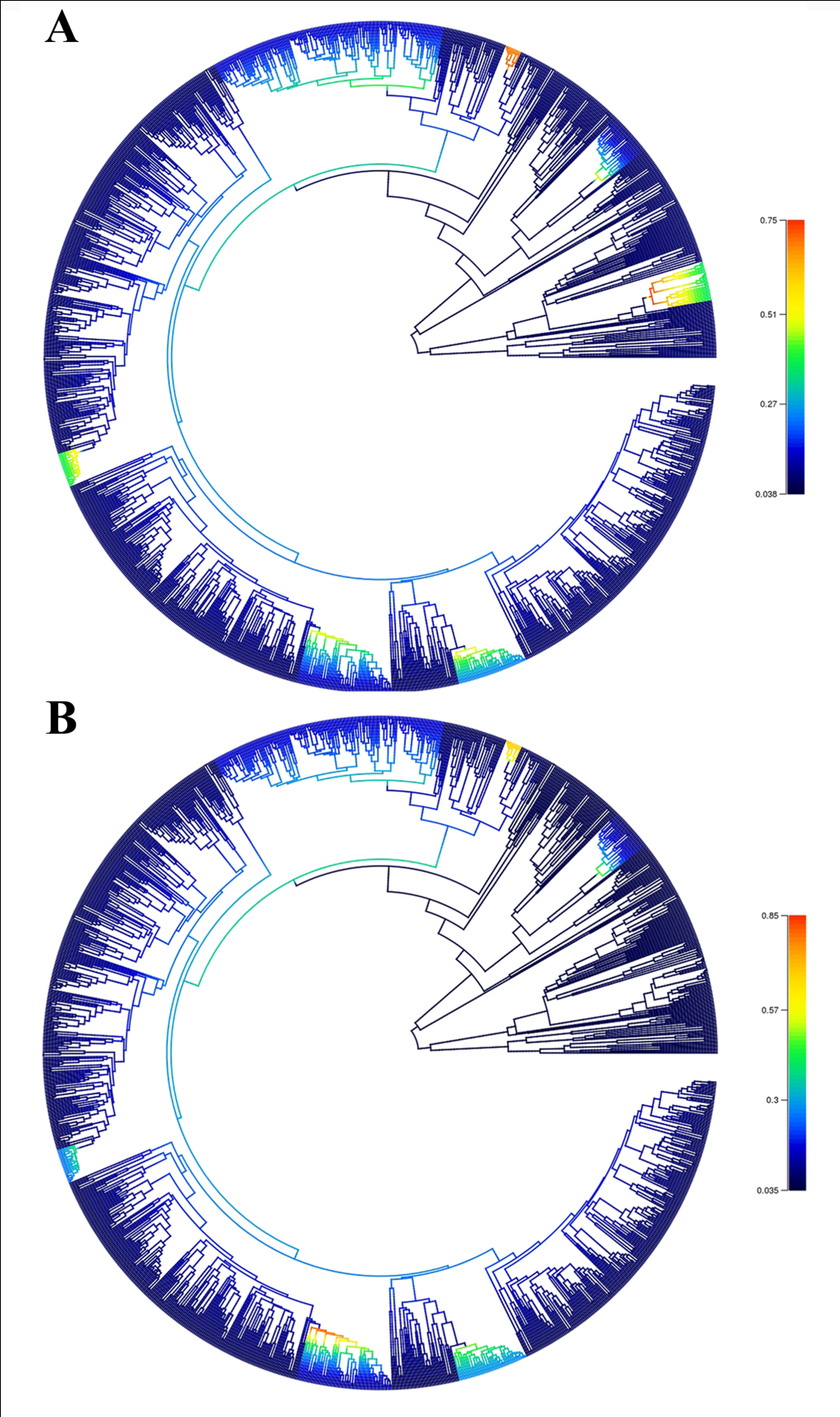 Figure S1: Phylorate plot showing the variation in net diversification estimated by BAMM with warm colours indicating high rates and cold colours indicating low rates for lineages in the snake tree under A – Maximum a posteriori (MAP) rate configuration, B – Maximum shift credibility (MSC) configuration.  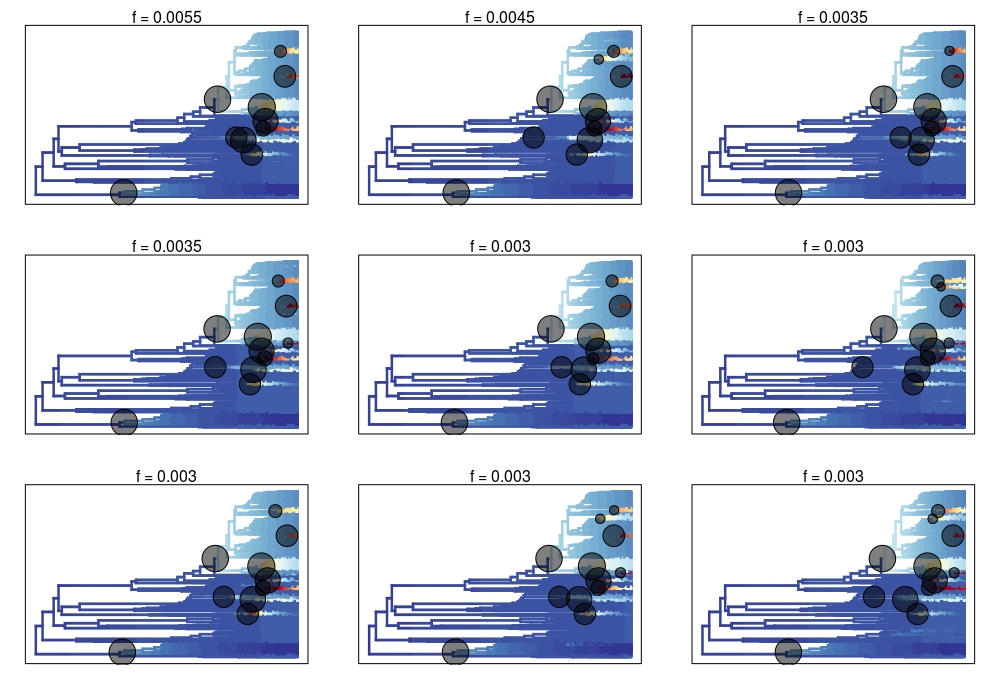 Figure S2: Credible shift set of rate shift configurations obtained from BAMM for the squamate tree using a marginal odds ratio threshold of 5. The frequency (f) of each rate shift configuration from the posterior distribution of BAMM is indicated above each plot.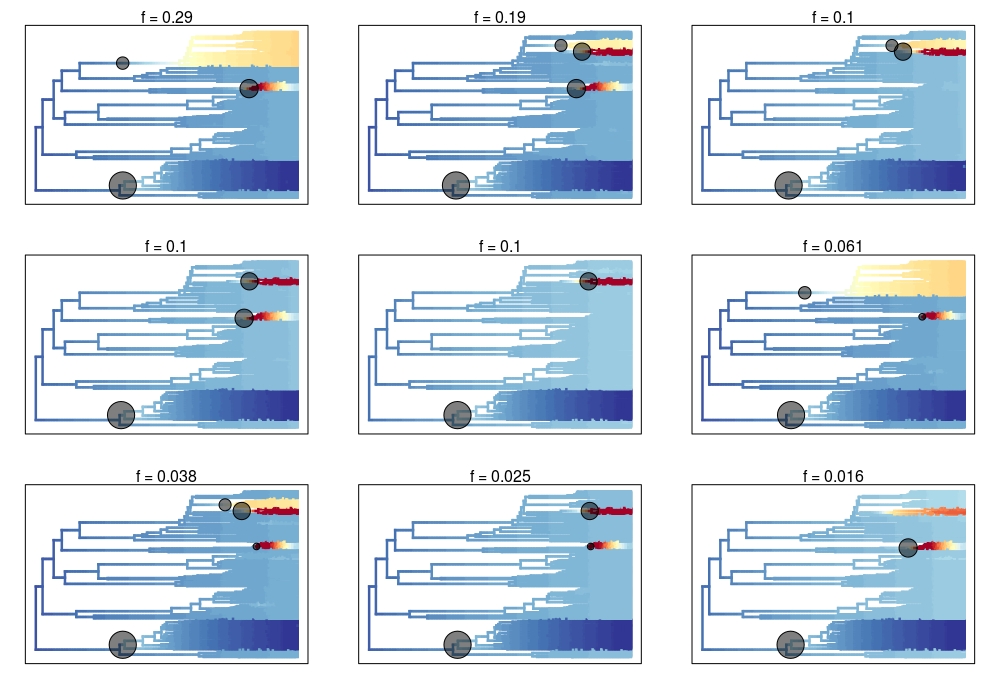 Figure S3: Credible shift set of rate shift configurations obtained from BAMM for the lizard tree using a marginal odds ratio threshold of 5. The frequency (f) of each rate shift configuration from the posterior distribution of BAMM is indicated above each plot.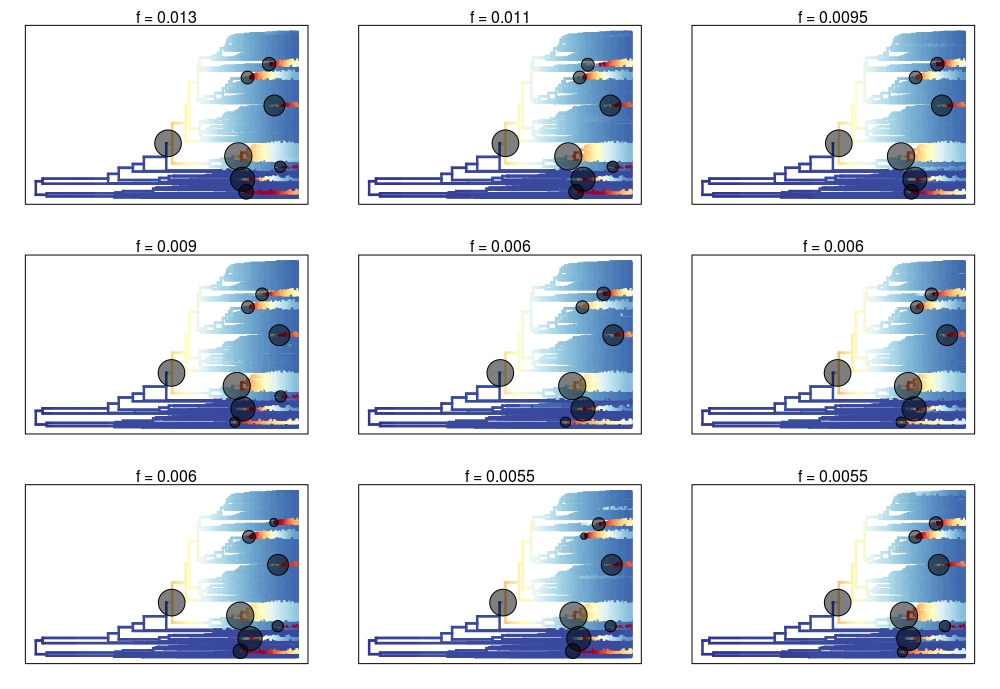 Figure S4: Credible shift set of rate shift configurations obtained from BAMM for the snake tree using a marginal odds ratio threshold of 5. The frequency (f) of each rate shift configuration from the posterior distribution of BAMM is indicated above each plot.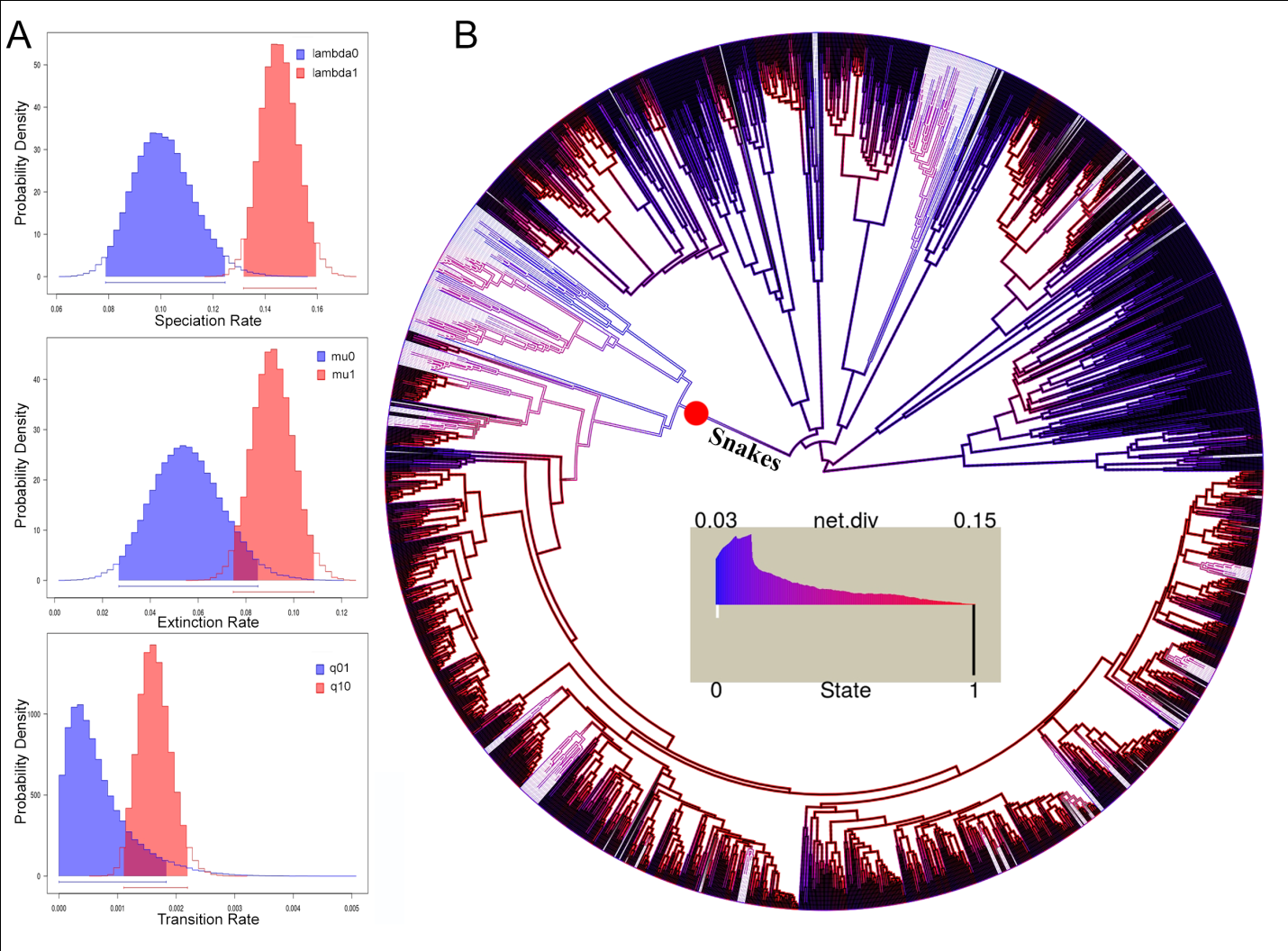 Figure S5: Bayesian parameter estimates and ancestral state reconstruction for the squamate dataset. A - Speciation rate, extinction rate and transition rate between the two states, 0 representing fossorial and 1 representing non-fossorial taxa, inferred from the full BiSSE model. B – Ancestral states reconstruction from the HiSSE full model where branches are colour coded as hot and cold colours based on the net diversification rate estimates. The reconstructed states, colour coded as white for fossorial and black for non-fossorial, are embedded within each branch. The snake clade is indicated by a red circle. The inset in B indicates a density plot of the net diversification rates.   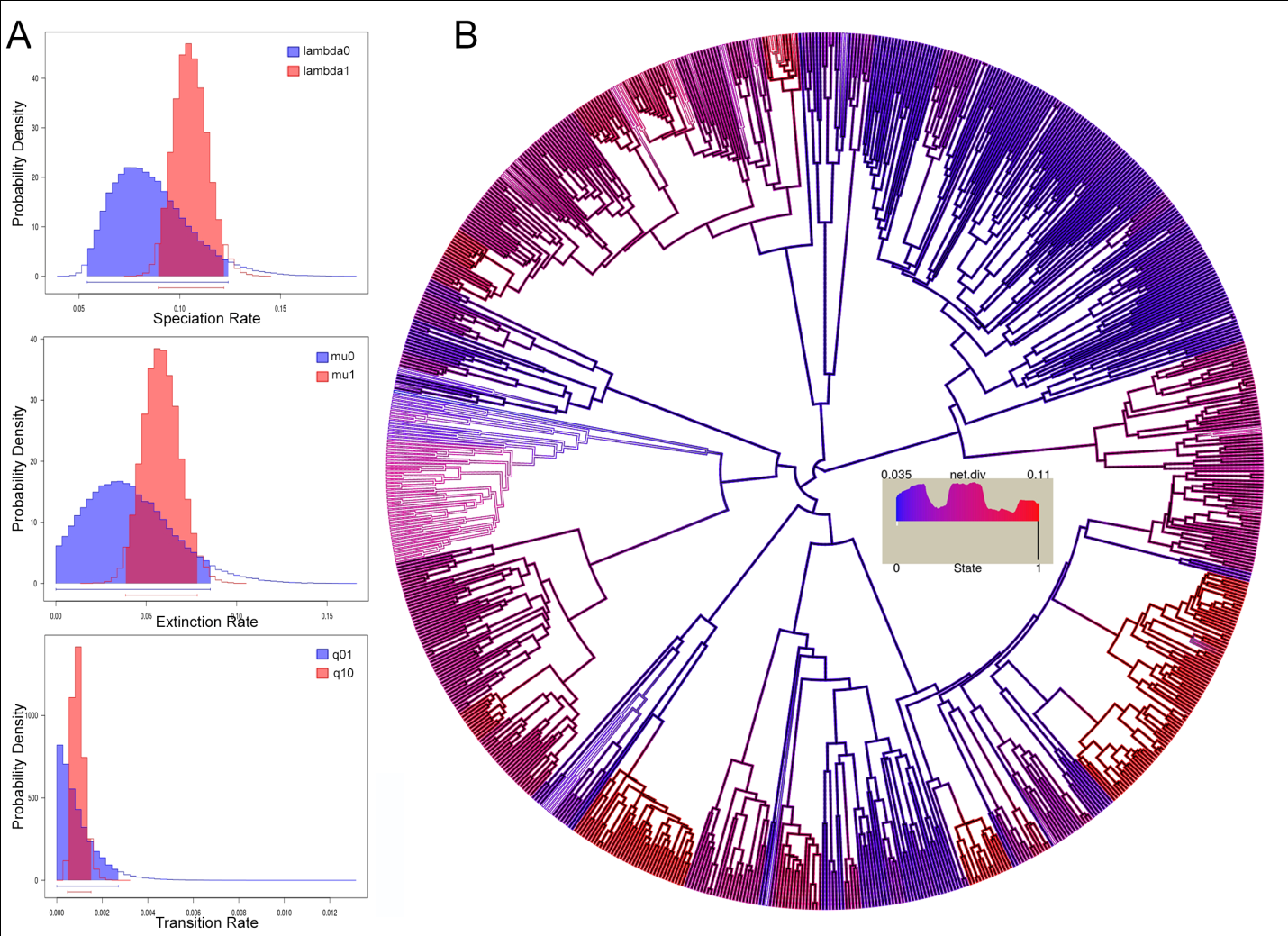 Figure S6: Bayesian parameter estimates and ancestral state reconstruction for the lizard dataset. A - Speciation rate, extinction rate and transition rate between the two states, 0 representing fossorial and 1 representing non-fossorial taxa, inferred from the full BiSSE model. B – Ancestral states reconstruction from the HiSSE full model where branches are colour coded as hot and cold colours based on the net diversification rate estimates. The reconstructed states, colour coded as white for fossorial and black for non-fossorial, are embedded within each branch. The inset in B indicates a density plot of the net diversification rates.   DatasetFossorial speciesFossorial speciesFossorial speciesNon-fossorial speciesNon-fossorial speciesNon-fossorial speciesTotal Sampling FractionDatasetThis studyTotal numberSampling fractionThis studyTotal numberSampling fractionTotal Sampling Fractionsquamate31716580.19919176182380.21370.2099lizard886790.129673455860.13140.1312Fossorial weighted snake2399790.2441101726520.38340.3459Non-fossorial weighted snake1969790.2002106026220.39960.3459BC-squamate43516580.2623216282380.26240.2624BC-lizard2706790.3976159055860.28460.2968BC-snake1479790.150157262570.21560.1980ConstraintparameterslnLikAICdeltaAICp valueSquamate datasetSquamate datasetSquamate datasetSquamate datasetSquamate datasetSquamate datasetFull model6-9135.8618283.710.29lambda0 = lambda15-9140.5818291.177.750.002109mu0 = mu15-9138.0818286.152.730.03516lambda0 = lambda1, mu0 = mu14-9148.218304.420.980.00000436q01=q105-9137.7318285.462.040.05299lambda0 = lambda1, q01=q104-9142.7418293.4910.070.001021mu0 = mu1, q01=q104-9140.3818288.765.340.01086lambda0 = lambda1, mu0 = mu1,  q01=q103-9149.0518304.120.680.0000079q01 = 05-9136.7118283.4200.1914q10 = 05-9329.9818669.97386.55< 2.2e-16Lizard datasetLizard datasetLizard datasetLizard datasetLizard datasetLizard datasetFull model6-3886.3317784.6622.187lambda0 = lambda15-3886.9977783.9931.5180.2486mu0 = mu15-3886.737783.4590.9840.372lambda0 = lambda1, mu0 = mu14-3887.6247783.2490.7740.2743q01=q105-3886.8777783.7551.280.2959lambda0 = lambda1, q01=q104-3887.8887783.7751.30.2108mu0 = mu1, q01=q104-3887.5817783.1610.6860.2866lambda0 = lambda1, mu0 = mu1,  q01=q103-3888.2387782.47500.2824q01 = 05-3886.3257782.650.175*q10 = 05-3921.1797852.35869.883< 2.2e-16ConstraintparameterslnLikAICdeltaAICp valuefossorial weighted snake datasetfossorial weighted snake datasetfossorial weighted snake datasetfossorial weighted snake datasetfossorial weighted snake datasetfossorial weighted snake datasetFull model6-4931.989875.9660lambda0 = lambda15-4934.379878.7432.7770.02883mu0 = mu15-4933.519877.0171.0510.08068lambda0 = lambda1, mu0 = mu14-4979.279966.53390.567< 2.2e-16q01=q105-4938.959887.911.9340.000189lambda0 = lambda1, q01=q104-4945.779899.523.5341.02E-06mu0 = mu1, q01=q104-4938.969885.99.9340.000935lambda0 = lambda1, mu0 = mu1,  q01=q103-4985.369976.718100.752< 2.2e-16q01 = 05-4934.359878.6942.7280.02967q10 = 05-5127.6910265.37389.404< 2.2e-16non-fossorial weighted snake datasetnon-fossorial weighted snake datasetnon-fossorial weighted snake datasetnon-fossorial weighted snake datasetnon-fossorial weighted snake datasetnon-fossorial weighted snake datasetFull model6-4858.669729.3231.093-lambda0 = lambda15-4859.129728.2300.3408mu0 = mu15-4860.859731.73.470.03638lambda0 = lambda1, mu0 = mu14-4895.429798.870.57< 2.2e-16q01=q105-4870.839751.723.478.09E-07lambda0 = lambda1, q01=q104-4874.00975627.772.19E-07mu0 = mu1, q01=q104-4870.959749.921.674.58E-06lambda0 = lambda1, mu0 = mu1,  q01=q103-4904.529815.04186.811< 2.2e-16q01 = 05-4860.589731.22.970.04989q10 = 05-5059.9910129.99401.76< 2.2e-16ConstraintparameterslnLikAICdeltaAICp valueBC-squamate datasetBC-squamate datasetBC-squamate datasetBC-squamate datasetBC-squamate datasetBC-squamate datasetFull model6-11139.0122290.020-lambda0 = lambda15-11141.5222932.980.02574mu0 = mu15-11143.51222976.980.002695lambda0 = lambda1, mu0 = mu14-11145.34222998.980.001772q01=q105-11143.48222976.980.002778lambda0 = lambda1, q01=q104-11152.672231322.981.17E-06mu0 = mu1, q01=q104-11158.882232635.982.34E-09lambda0 = lambda1, mu0 = mu1,  q01=q103-11160.382232736.982.79E-09q01 = 05-11185.752238291.982.2E-16q10 = 05-11185.252238089.982.2E-16BC-lizard datasetBC-lizard datasetBC-lizard datasetBC-lizard datasetBC-lizard datasetBC-lizard datasetFull model6-8079.7316171.460.61-lambda0 = lambda15-8080.4216170.8500.2381mu0 = mu15-8081.5416173.082.230.0569lambda0 = lambda1, mu0 = mu14-8083.3616174.723.870.02652q01=q105-8100.6816211.3540.59.64E-11lambda0 = lambda1, q01=q104-8099.8816207.7636.911.77E-09mu0 = mu1, q01=q104-8099.7816207.5536.71.97E-09lambda0 = lambda1, mu0 = mu1,  q01=q103-8099.9416205.8935.048.64E-09q01 = 05-8112.6616235.3164.464.44E-16q10 = 05-8092.5616195.1124.264.08E-07BC-snake datasetBC-snake datasetBC-snake datasetBC-snake datasetBC-snake datasetBC-snake datasetFull model6-2933.255878.51.301- lambda0 = lambda15-2933.615877.200.3944mu0 = mu15-2939.545889.111.90.00039lambda0 = lambda1, mu0 = mu14-2965.51593961.89.77E-15q01=q105-2942.145894.317.12.47E-05lambda0 = lambda1, q01=q104-2943.645895.318.13.08E-05mu0 = mu1, q01=q104-2942.52589315.89.44E-05lambda0 = lambda1, mu0 = mu1,  q01=q103-2966.35938.661.42.92E-14q01 = 05-2950.65911.2343.93E-09q10 = 05-3000.16010.1132.9< 2.2e-16ModelparameterslnLikAICAICcdeltaAICSquamate datasetSquamate datasetSquamate datasetSquamate datasetSquamate datasetSquamate datasetBisse.like.hisse_null4-9178.218364.418364.41043.78Bisse.like.hisse_irrev5-9159.718329.318329.41008.76Bisse.like.hisse_full6-9163.418338.818338.81018.22hisse.null2_8transRate12-8849.917723.817723.9403.19hisse.null2_Eq_Div10-9105.118230.118230.3909.57hisse.null2_1transRate5-8884.917779.717779.7459.14hisse.null4_Equal9-8673.917365.717365.845.15hisse.null4_3transRate11-8741.917505.917506185.29hisse.full216-8644.317320.617320.80hisse.full_3transRate11-880917639.917640.1319.37hisse.full_EqTransRate9-8854.117726.117726.2405.55hisse.full.10irriv14-8685.817399.517399.778.93hisse.full.01irriv14-8680.217388.317388.567.75Lizard datasetLizard datasetLizard datasetLizard datasetLizard datasetLizard datasetBisse.like.hisse_null4-3887.7167783.4327783.481181.913Bisse.like.hisse_irrev5-3922.0637854.1277854.2252.608Bisse.like.hisse_full6-3907.9047827.8087827.911226.289hisse.null2_8transRate12-3840.2447704.4887704.874102.969hisse.null2_Eq_Div10-3871.2057762.4097762.681160.89hisse.null2_1transRate5-3831.8197673.6377673.71172.118hisse.null4_Equal9-3791.767601.5197601.7410hisse.null4_3transRate11-3803.427628.8397629.16527.32hisse.full216-3806.7517645.5027646.17843.983hisse.full_3transRate11-3825.9137673.8257674.15172.306hisse.full_EqTransRate9-3821.7177661.4337661.65559.914hisse.full.10irriv14-3814.3177656.6347657.15555.115hisse.full.01irriv14-3842.0737712.1457712.666110.626ModelparameterslnLikAICAICcdeltaAICfossorial weighted snake datasetfossorial weighted snake datasetfossorial weighted snake datasetfossorial weighted snake datasetfossorial weighted snake datasetfossorial weighted snake datasetBisse.like.hisse_null4-4979.189966.3669966.398360.247Bisse.like.hisse_irrev5-4997.4410004.8810004.93398.761Bisse.like.hisse_full6-4995.5710003.1410003.21397.021hisse.null2_8transRate12-4804.469632.9219633.17226.802hisse.null2_Eq_Div10-5022.5810065.1610065.34459.041hisse.null2_1transRate5-4932.169874.3279874.375268.208hisse.null4_Equal9-4887.789793.5619793.705187.442hisse.null4_3transRate11-4833.39688.599688.80282.471hisse.full216-4787.069606.1199606.5580hisse.full_3transRate11-4885.099792.1739792.385186.054hisse.full_EqTransRate9-4897.579813.1389813.282207.019hisse.full.10irriv14-4792.59613.0059613.3436.886hisse.full.01irriv14-4806.519641.0249641.36334.905non-fossorial weighted snake datasetnon-fossorial weighted snake datasetnon-fossorial weighted snake datasetnon-fossorial weighted snake datasetnon-fossorial weighted snake datasetnon-fossorial weighted snake datasetBisse.like.hisse_null4-5003.4210014.8410014.87408.66Bisse.like.hisse_irrev5-4991.719993.4189993.466387.24Bisse.like.hisse_full6-4935.149882.2799882.346276.1hisse.null2_8transRate12-4871.099766.1829766.433160hisse.null2_Eq_Div10-4999.2110018.4210018.6412.24hisse.null2_1transRate5-4917.189844.3589844.406238.18hisse.null4_Equal9-4824.269666.5199666.66360.339hisse.null4_3transRate11-4836.869695.7159695.92789.535hisse.full216-4787.099606.189606.620hisse.full_3transRate11-4892.179806.349806.552200.16hisse.full_EqTransRate9-4891.169800.3239800.468194.14hisse.full.10irriv14-4813.879655.7489656.08749.568hisse.full.01irriv14-4812.999653.9719654.30947.791ModelparameterslnLikAICAICcdeltaAICBC-squamate datasetBC-squamate datasetBC-squamate datasetBC-squamate datasetBC-squamate datasetBC-squamate datasetBisse.like.hisse_null4-1114922306.0322306.04881.62Bisse.like.hisse_irrev5-11224.622459.1522459.171034.74Bisse.like.hisse_full6-11175.722363.3122363.34938.9hisse.null2_8transRate12-10700.221424.4121424.530hisse.null2_Eq_Div10-11079.222178.322178.39753.89hisse.null2_1transRate5-11015.622041.1122041.14616.7hisse.null4_Equal9-10737.121492.1421492.2167.73hisse.null4_3transRate11-10751.121524.2521524.3599.84hisse.full216-10753.921539.8421540.05115.43hisse.full_3transRate11-10871.121764.2721764.38339.86hisse.full_EqTransRate9-10858.621735.2121735.28310.8hisse.full.10irriv14-10726.421480.7421480.956.33hisse.full.01irriv14-10721.621471.2121471.3746.8BC-lizard datasetBC-lizard datasetBC-lizard datasetBC-lizard datasetBC-lizard datasetBC-lizard datasetBisse.like.hisse_null4-8083.3616174.7216174.74607.51Bisse.like.hisse_irrev5-8121.27516252.5516252.58685.34Bisse.like.hisse_full6-8105.23316222.4716222.51655.26hisse.null2_8transRate12-7784.81615593.6315593.826.42hisse.null2_Eq_Div10-8066.37716152.7516152.87585.54hisse.null2_1transRate5-7949.83515909.6715909.7342.46hisse.null4_Equal9-7870.62215759.2415759.34192.03hisse.null4_3transRate11-7796.99215615.9815616.1348.77hisse.full216-7767.60615567.2115567.510hisse.full_3transRate11-7893.8515809.715809.84242.49hisse.full_EqTransRate9-7964.53615947.0715947.17379.86hisse.full.10irriv14-7877.03915782.0815782.31214.87hisse.full.01irriv14-7877.03915782.0815782.31214.87ModelparameterslnLikAICAICcdeltaAICBC-snake datasetBC-snake datasetBC-snake datasetBC-snake datasetBC-snake datasetBC-snake datasetBisse.like.hisse_null4-2965.565939.115939.167208.911Bisse.like.hisse_irrev5-2951.25912.3945912.478182.195Bisse.like.hisse_full6-2972.475956.9325957.05226.733hisse.null2_8transRate12-2973.245970.4775970.919240.278hisse.null2_Eq_Div10-2950.135920.2525920.562190.053hisse.null2_1transRate5-2907.025824.0395824.12393.84hisse.null4_Equal9-2867.865753.7255753.97923.526hisse.null4_3transRate11-2876.075774.1465774.51943.947hisse.full216-2849.15730.1995730.9740hisse.full_3transRate11-2904.365830.7125831.086100.513hisse.full_EqTransRate9-2893.275804.545804.79474.341hisse.full.10irriv14-2870.485768.9655769.56138.766hisse.full.01irriv14-2851.785731.5565732.1531.357Datasetmodelnet.div A0net.div A1net.div B0net.div B1ε A0ε A1ε B0ε B1squamateHiSSE full10irrev0.02860.03640.08670.14610.39020.39030.68020.5476Fossorial weighted snakeHiSSE full0.03570.06470.18590.33370.113252.5e-090.30900.3158Non-fossorial weighted snakeHiSSE full-0.0040.06550.09640.17331.21423.2e-060.51260.3215lizardHiSSE null 8 ratenet.div Anet.div Bnet.div Cnet.div Dε Aε Bε Cε DlizardHiSSE null 8 rate0.01230.08380.20600.05862.0e-090.06280.29080.2014BC Datasetsmodelnet.div A0net.div A1net.div B0net.div B1ε A0ε A1ε B0ε B1BC-squamateHisse null 8 rate0.03780.03780.13540.13540.03050.03050.40460.4046BC-lizardHiSSE full0.02830.02800.12310.13784.5E-070.25390.39120.3049BC-snakeHiSSE full0.03900.08060.13590.17260.38222.0e-090.57280.5074DatasetRate Shift Configuration Estimate 0Estimate 1P valueSquamatesMaximum a posteriori probability (MAP) configuration 0. 06014580. 10713380. 33258SquamatesBAMM posterior distribution0. 061284230. 09983890. 31525LizardsMaximum a posteriori probability (MAP) configuration 0.085524780.085524780. 41263 LizardsBAMM posterior distribution0. 087733610. 087762160. 55176Fossorial weighted snakesMaximum a posteriori probability (MAP) configuration 0.073427660.07087420.56621Fossorial weighted snakesBAMM posterior distribution0.0676540.073006310.17554Non-fossorial weighted snakesMaximum a posteriori probability (MAP) configuration 0.073427660.07087420.57092Non-fossorial weighted snakesBAMM posterior distribution0.053865980.073010170.17539